　　　　　　　　　　　　　　　　　　中高一貫便り　　　　　平成２８年１月２７日発行＜第２号＞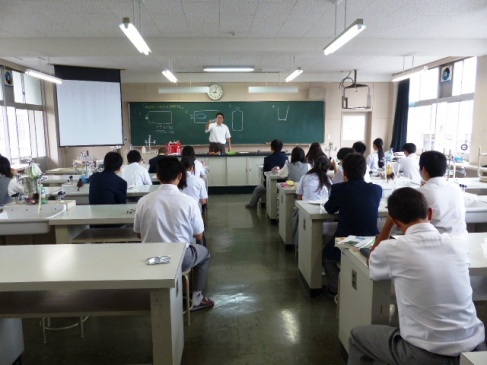 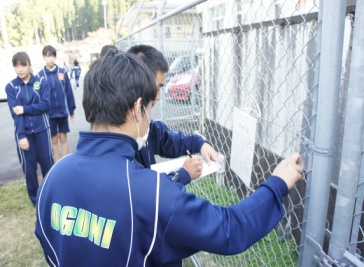 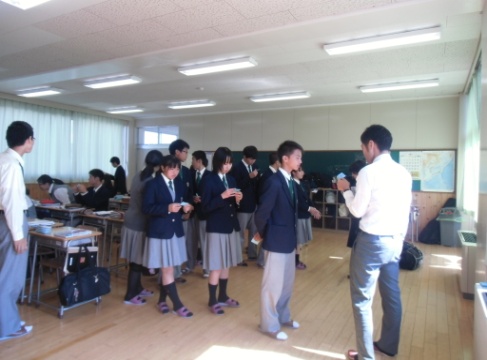 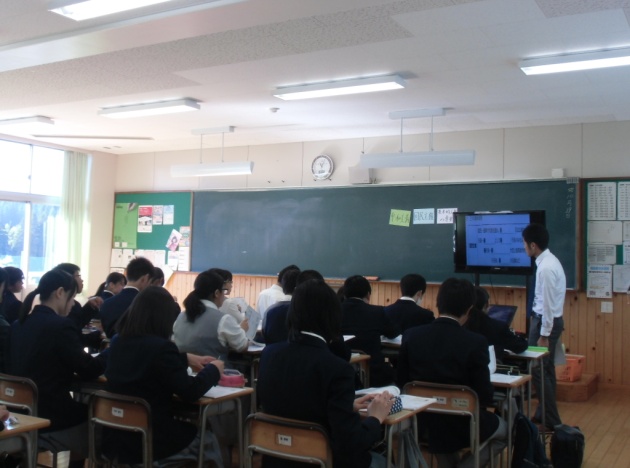 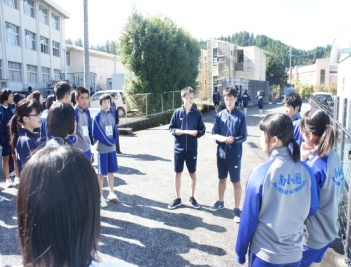 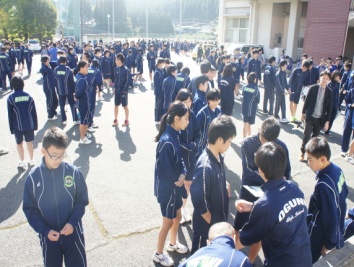 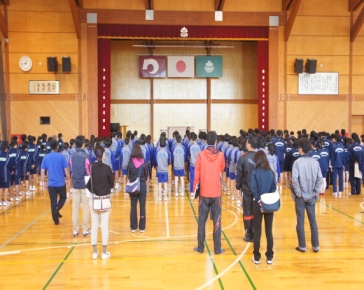 